Publicado en España y Latinoamérica el 14/05/2024 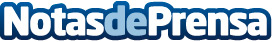 "Hoy se come": El podcast y comunidad de Yolanda Vélaz y María Marqués para una alimentación infantil saludable, sostenible y seguraLas expertas en salud y nutrición infantil, Yolanda Vélaz y María Marqués lanzan su proyecto "Hoy se come" para empoderar a las familias en la alimentación de sus hijosDatos de contacto:Alex MedianoLIOC Editorial+34673034885Nota de prensa publicada en: https://www.notasdeprensa.es/hoy-se-come-el-podcast-y-comunidad-de-yolanda_1 Categorias: Internacional Nutrición Gastronomía Educación Televisión y Radio Infantil Bienestar http://www.notasdeprensa.es